Instituto de Educação Infantil e JuvenilInverno, 2020. Londrina, 02 de Setembro.Nome: ____________________________________ Turma: ____________Área do conhecimento: Educação Física | Professor: LeandroEducação Física – POSTURA -REVISÃOASSISTA AO RECADO DO PROFESSOR LEANDRO.https://drive.google.com/file/d/1TL50R3XQnP0xX90sZcplgsB0H10MO4CC/view?usp=sharing 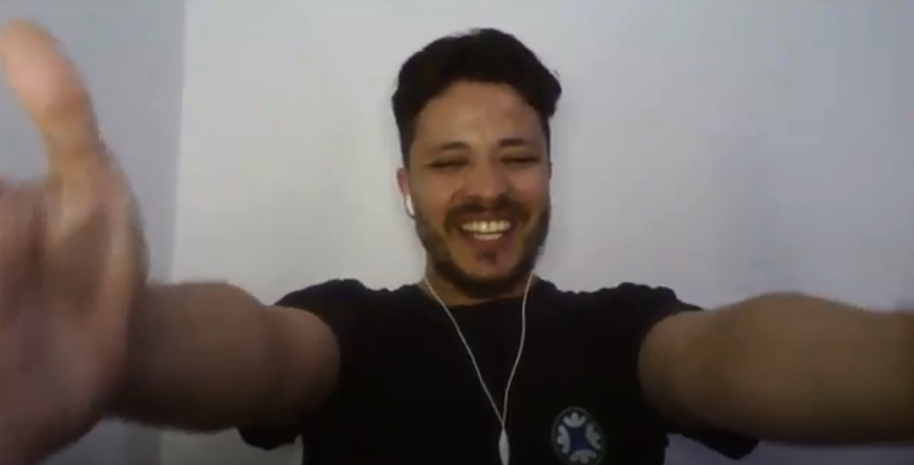 PARA AQUECER VAMOS FAZER A SEQUENCIA DO RADIO TAISO.https://www.youtube.com/watch?v=GEI5LxkPi-4&t=23s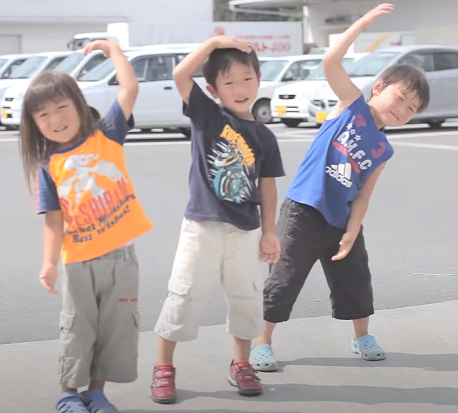 VAMOS ESTUDAR MAIS SOBRE NOSSA POSTURA, ASSISTA O VÍDEO COM MUITA ATENÇÃO!!! https://youtu.be/X3KHeQEPVCQ?t=152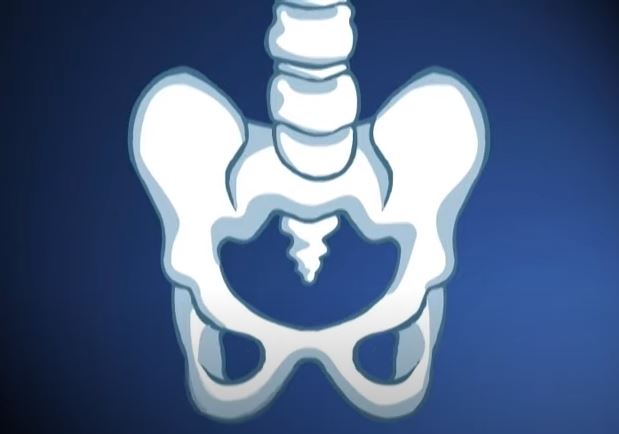 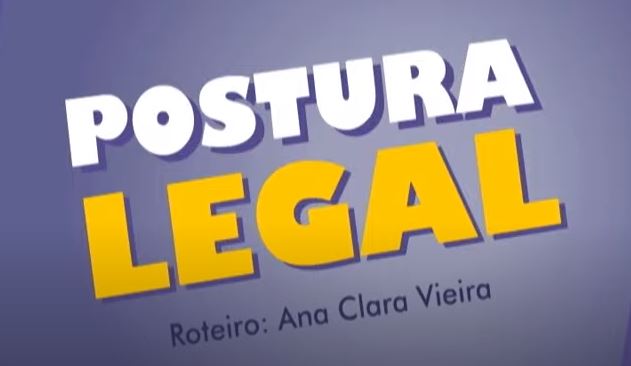 SE TEM ALGUÉM NA SUA CASA QUE SENTE DOR NAS COSTAS CHAME ESSA PESSOA PARA PARTICIPAR JUNTO! MUITA ATENÇÃO SÃO 9 EXERCÍCIOS E VOCÊ DEVE PARAR A CADA DEMOSTRAÇÃO E FICAR NA POSIÇÃO PELO TEMPO OU REPETIÇÃO INDICADA:https://www.youtube.com/watch?v=_9Bd3NBbOmo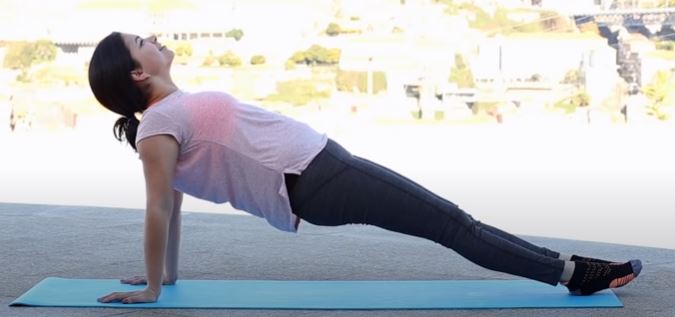 